CLIENT INFORMATION FORMBROKER’S NAME:  _______________________________________NAME(s): _______________________________________________LOCAL ADDRESS:  _______________________________________________________________________________________________If visiting from out of town:  I/We can be reached at this location until:  ________________________________________________________HOME PHONE:  _____________  WORK PHONE:  ______________MOBILE PHONE:  ____________________EMPLOYER:  ____________________________________________AUTOMOBILEYEAR _____  MAKE __________ MODEL _______OWNER:  _________________________________COLOR:  _______ LICENSE PLATE #:  _________STATE REGISTERED:  ______________________PLEASE PROVIDE A COPY OF YOUR PHOTO ID.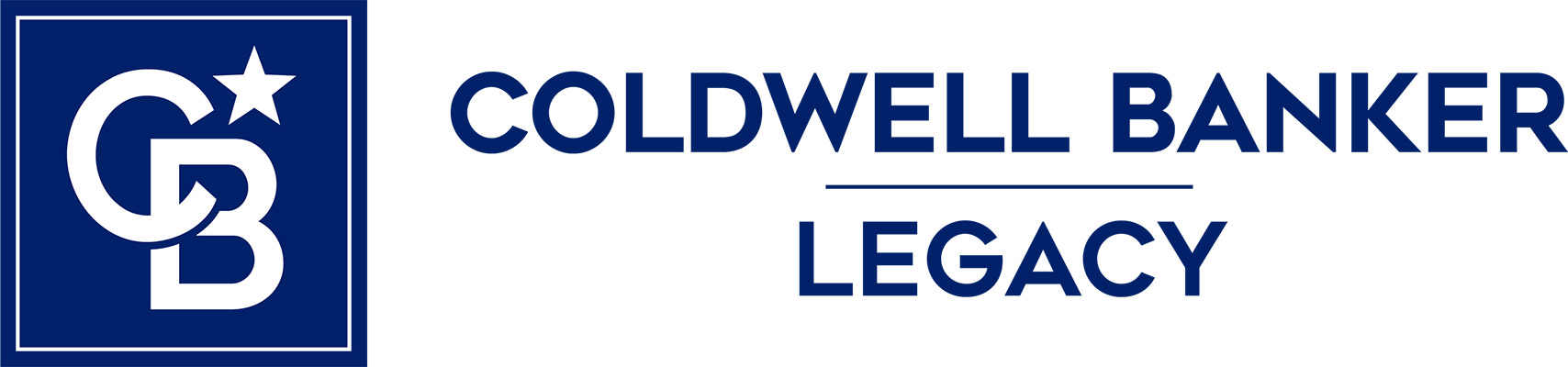 